Publicado en Madrid  el 18/11/2020 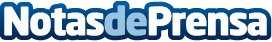 La automatización y la inteligencia artificial explicada para 'dummies'Los académicos Rolando Carrasco y Luis A. Riveros han escrito un ensayo revelador sobre la IADatos de contacto:Editorial TregolamServicios editoriales918 675 960Nota de prensa publicada en: https://www.notasdeprensa.es/la-automatizacion-y-la-inteligencia-artificial Categorias: Nacional Inteligencia Artificial y Robótica Literatura http://www.notasdeprensa.es